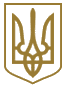 КАБІНЕТ МІНІСТРІВ УКРАЇНИПОСТАНОВАвід 14 листопада 2018 р. N 952КиївПро деякі категорії осіб з особливими освітніми потребамиВідповідно до частини восьмої статті 19 Закону України "Про освіту" Кабінет Міністрів України постановляє:Установити, що до категорії осіб з особливими освітніми потребами, які потребують розумного пристосування для проходження зовнішнього незалежного оцінювання, належать, зокрема:особи, які здобувають (здобували) повну загальну середню освіту мовою, що не належить до слов'янської групи мов;особи, які здобувають (здобували) повну загальну середню освіту мовою корінних народів.Інд. 73Прем'єр-міністр УкраїниВ. ГРОЙСМАН